TEMPORADA 2020-2021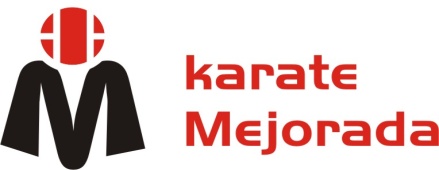 HOJA DE INSCRIPCIÓN DE KARATEFAMILIA NUMEROSA:      SI         NO                                    DISCAPACITADO:       SI  (    %)       NO                                    CUOTAS DE LA ACTIVIDADINFANTIL (Hasta 16 años). 18 Euros.ADULTO ( + 17 años). 28,50 Euros.10 Euros en concepto de matrícula. Clausula ley 15/1999, de 13 de diciembre, de protección de Datos de Carácter personal de conformidad con lo establecido en la normativa de protección de datos vigente, le comunicamos que sus datos personales se incorporan a un fichero de datos cuyo titular es    A.D Karate Mejorada. Asimismo con la firma del presente documento, el alumno/a, padre o tutor/a consienten expresamente que A.D Karate Mejorada pueda tratar sus datos, a los solos efectos de la inscripción como alumno de esta entidad, no siendo cedidos a terceros, salvo los supuestos previstos por la ley. El responsable del fichero, responsable del tratamiento y ante el que podrá ejercer los derechos de acceso, rectificación, cancelación y oposición de sus datos personales es A.D Karate Mejorada, con domicilio AV Joan Miró s/n  Mejorada del Campo (Madrid). Asimismo el alumno, padre, madre tutor/a autorizan a A.D Karate Mejorada a grabar y/o tomar fotografías de eventos deportivos organizados por dicha entidad, imágenes que podrán ser difundidas a través de nuestra página web u otro medio.FECHA:FIRMA DE EL PADRE/MADRE/TUTOR/A                         FIRMA DEL DEPORTISTALos datos personales serán incorporados y tratados en el sistema informático del CLUB DE KARATE MEJORADA y podrán ser cedidos de conformidad con la ley, pudiendo el interesado ejercer ante el mismo los derechos de acceso, rectificación, cancelación y oposición, todo lo cual se informa en cumplimiento del artículo 5 de la Ley Orgánica 15/1999 de 13 de diciembre, de Protección de Datos de Carácter Personal.ENTIDADAGRUPACIÓN DEPORTIVA KARATE MEJORADASECCIÓNKARATEDATOS DEL DEPORTISTADATOS DEL DEPORTISTADATOS DEL DEPORTISTADATOS DEL DEPORTISTANOMBRE1er APELLIDO2do APELLIDODNI/PASAPORTEF.NACIMIENTOLUGAR/PROVINCIANACIONALIDADSEXODATOS COMPLEMENTARIOSDATOS COMPLEMENTARIOSDATOS COMPLEMENTARIOSDATOS COMPLEMENTARIOSDIRECCIÓNNº PORTAL/PISONº PORTAL/PISOC.PCORREO ELECTRÓNICOTELÉFONOSTELÉFONOSTELÉFONOS